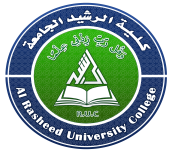 حقيبة تعليميةبعنوان: علم الاجتماع الصحي 2022 - 2023المقدمة يعد  تدريس مادة علم الاجتماع الطبي لطلبة كليات التمريض من الضروريات وذلك لتاثير المجتمع والعوامل المتعلقة به على صحة الفرد والعائلة والمجتمع ككل .خلال المرحلة الدراسية الثالثة ,الطلبة سوف يتلقون محاضرات علم الاجتماع الصحي بواقع 15 اسبوع وبواقع ساعتين خلال الاسبوع.فهرس المحتوياتوصف المقرر الدراسي إرشادات للطلبةالرغبة والحماس للتعليمكن مشاركاً في جميع الأنشطة  احترم أفكار المدرس والزملاء أنقد أفكار المدرس والزملاء بأدب إن كانت هناك حاجة. احرص على استثمار الوقت تقبل الدور الذي يسند إليك في المجموعة حفز أفراد مجموعتك في المشاركة في النشاطات احرص على بناء علاقات طيبة مع المدرس والزملاء أثناء المحاضرة احرص على ما تعلمته في المحاضرة وطبقه في الميدان .ركز ذهنك بالتعليم واحرص على التطبيق المباشرتغلق الموبايل قبل الشروع بالمحاضرةالوحدة  الأولى - المحاضرة الأولى - الزمن: .....120... دقيقةIntroduction medical sociology أهداف المحاضرة الاولى:يتوقع في نهاية الجلسة أن يكون الطالب قادراً على:Understand the meaning of sociology and the history and development . Recognize the importance of sociology in the field of nursing. موضوعات المحاضرة الاولى:Foundation medical sociology Definition of medical sociologyPurpose of  medical sociologyUses of medical sociologyالأساليب والأنشطة والوسائل التعليمية خطة إجراءات تنفيذ المحاضرة الاولىالمادة  العلمية: Foundation medical sociology The founders of sociology spent decades searching for the proper direction of the new discipline. They tried several highly divergent pathways, some driven by methods and contents borrowed from other sciences, others invented by the scholars themselves. To better view the various turns the discipline has taken, the development of sociology may be divided into four periods: the establishment of the discipline from the late 19th century until World War I, interwar consolidation, explosive growth from 1945 to 1975, and the subsequent period of segmentation.The Medical Sociology Section of the American Sociological Association was established in 1959. Since that time, sociologists have made important contributions to public health research and practice in a variety of areas, such as the link between the individual, community, institutions, and social systems.Definition of medical sociologySociology, a social science that studies human societies, their interactions, and the processes that preserve and change them. It does this by examining the dynamics of constituent parts of societies such as institutions, communities, populations, and gender, racial, or age groups. Sociology also studies social status or stratification, social movements, and social change, as well as societal disorder in the form of crime, deviance, and revolutionPurpose of medical sociologyThe field of sociology studies virtually every aspect of human society: the family, gender, race and ethnic relations, aging, education, work, population, and many others. Main  Purpose is   discipline is to understand the workings of human society and to explain social behavior. Although sociologists do study what are commonly regarded as social problems—crime, drug addiction, and poverty, for example—they also examine fundamental social processes present in any society: social change, conflict and inequality.Uses of medical sociologySociology is not an abstract concept. In everyday life and in our interactions the uses are: Conflict Theory: Class or Social InequalitiesFor example, sociologists study how race and gender contribute to social inequalities within and across our societies. Sociologists research the contributing elements that create gender wage-gaps, as well as how racial bias contributes to disproportionate police brutality against minority groups.Symbolic InteractionismSymbolic interactionism, another major sociological framework, aims to explain human behavior by evaluating the symbolic meanings individuals develop and build upon throughout their lives. In society, different objects, gestures, behaviors, and events may mean different things. For  example — emojis. Now a standard in mobile communication, emojis can be interpreted differently to different groups. A smiling emoji could simply communicate being happy, but, it may also seem passive-aggressive. Social RolesThe concept of roles focuses on predictable behavior — as human beings, predictability maintains stasis and prevents risk. Society “defines” these roles by creating predictable expectations of behavior — a person’s behavior should correspond to their social role. Environmental Sociologyclimate change and environmental protection remain a high priority in our society. Our choices individually, nationally, and globally directly impact our world — environmental sociology aims to understand our interactions with our natural and created environments. For example, environmental-social movements advocate against companies that display a lack of environmental consciousness, either through animal testing, carbon footprint size, or destruction of protected lands and groups. An environmental sociologist may seek to understand why an organization may make these decisions, rather than consider alternate environmentally-sustainable methods instead. On a smaller scale, an environmental sociologist may study the relationship between energy and the environment.References:Sociology and nursing / Peter Morrall ISBN 0-203-99576-7 Master e-book ISBN published 2001 by Routledge 11 New Fetter Lane, London .Jeannine Coreil, Karen E. Dyer, in International Encyclopedia of Public Health (Second Edition), 2017المحاضرة الثانية  - الزمن: .....120... دقيقةSocial interaction and health اهداف المحاضرة الثانية  :يتوقع في نهاية الجلسة أن يكون الطالب قادراً على:Understand the meaning of health  Recognize the importance of sociology  on  the heath  Demonstrate the social epidemiology  موضوعات المحاضرة الثانية  :HealthSocial health Social interact ion Social epidemiology  Social condition causes disease الأساليب والأنشطة والوسائل التعليمية خطة إجراءات تنفيذ المحاضرة الاولىالمادة  العلمية: elated to Technology in the Delivery of Health Care أهداف المحاضرة الاولى:يتوقع في نهاية الجلسة أن يكون الطالب قادراً على:Identify the ethical considerations in the use of appropriate technology in delivering safe and efficient health care services. Adhere to protocols and principles of confidentiality in safe keeping and releasing of records and other information. موضوعات المحاضرة الاولى:Data Protection and Security Benefits and Challenges of TechnologyCurrent technology: Issues and dilemmaالأساليب والأنشطة والوسائل التعليمية خطة إجراءات تنفيذ المحاضرة الاولىالمادة  العلمية: BENEFITS AND CHALLENGES OF TECHNOLOGY Reducing healthcare costs. Predicting epidemics. Avoiding preventable deaths. Improving the quality of life/quality care Reducing healthcare waste. Improving mobility/access Developing new drugs and treatments. Security e.g. data hacking/phishing The volume of data in iCloud Dangers with AI central data point Impersonal patient-healthcare provider relationships Connectivity Cost Fast and numerous changes Current technology: Issues and dilemmas SecurityPortabilityCostReal-time eventsEquityJusticeReferencesEthics, theories and application by Francis Evangelista and Napoleon Mabaquiao Websites: Data Protection and Security (DPA 2012 – RA 10173) https://www.privacy.gov.ph/data-privacy-act/وزارة التعليم العالي والبحث العلميكلية الرشيد الجامعةقسم التمريضMinistry of Higher Education & Scientific ResearchAl-Rasheed University CollegeDepartment of Nursingمالموضوعالصفحة1العنوان 2المقدمة 3محتويات الفهرس4دليل البرنامج5المنهج6المراجع7الارشادات للبرنامج التعليمي8الاهداف المرجوة من الطلبة9الانشطة والاساليب المستخدمة في البرنامج10الوسائل المستخدمة في البرنامج11المحاضرة الاولى12اهداف المحاضرة الاولى13الاساليب والانشطة والوسائل المستخدمة14خطة اجراء تنفيذ المحاضرة15المادة العلمية للمحاضرة الاولى16نشاط التعارف177 نشاط الخيارات المتعددة18MCQ1اسم المقرر التعليميعلم الاجتماع الصحي2رمز المقرر التعليمي3اسم التدريسيم.م هدى عبود سوادي 4مدة المقرر(15) اسبوعا بواقع (2) ساعة اسبوعيا نظري 5عدد الساعات الكلية(30) ساعة6الفئة المستهدفة من المقررطلبة المرحلة الثالثة / قسم التمريض7اسم الجهة المشرفة على التنفيذكلية الرشيد الجامعة8تاريخ اعداد المقرر1 / 10/ 20229الهدف العام للمقررمعرفة تاثير مشاكل المجتمع  على الصحة الفرد والاسرة 10اهداف المقرر التفصيليةDemonstrate the effect of social and economic factors on health, healing and illness.Demonstrate the effect of health and illness on community behavior and lifestyle.Apply knowledge base of medical sociology and related sciences such social epidemiology. مالأساليب والأنشطة التدريبيةالوسائل التدريبية1نشاط التعارف محاضرةمناقشةسؤال وجوابجهاز حاسوبجهاز عرضسبورةاوراق واقلامالوحدةالمحاضرةالإجراءاتالزمن بالدقيقةالأولىالأولىالترحيب بالطلبة والتعارف معهم  120دقيقةالأولىالأولىالتعريف بالمقرر وأهدافه وأهميته120دقيقةالأولىالأولىعرض وتقديم محتوى الوحدة الاولىاجراء المناقشة والاجابة على التساولات120دقيقةمالأساليب والأنشطة التدريبيةالوسائل التدريبية1نشاط التعارف محاضرةمناقشةسؤال وجوابجهاز حاسوبجهاز عرضسبورةاوراق واقلامالوحدةالمحاضرةالإجراءاتالزمن بالدقيقةالثانية التعريف بالمقرر وأهدافه وأهميته120دقيقةالثانية عرض وتقديم محتوى الوحدة الثانية: Social interaction and health اجراء المناقشة والاجابة على التساولات120دقيقةمالأساليب والأنشطة التدريبيةالوسائل التدريبية1محاضرةمناقشةسؤال وجوابجهاز حاسوبجهاز عرضسبورةاوراق واقلامالوحدةالمحاضرةالإجراءاتالزمن بالدقيقةالسادسةالأولىالتعريف بالمحاضرة وأهدافها وأهميتها120دقيقةالسادسةالأولىعرض وتقديم ومناقشة محتوى الوحدة السادسة: Ethical Issues Related to Technology in the Delivery of Health Care120دقيقة